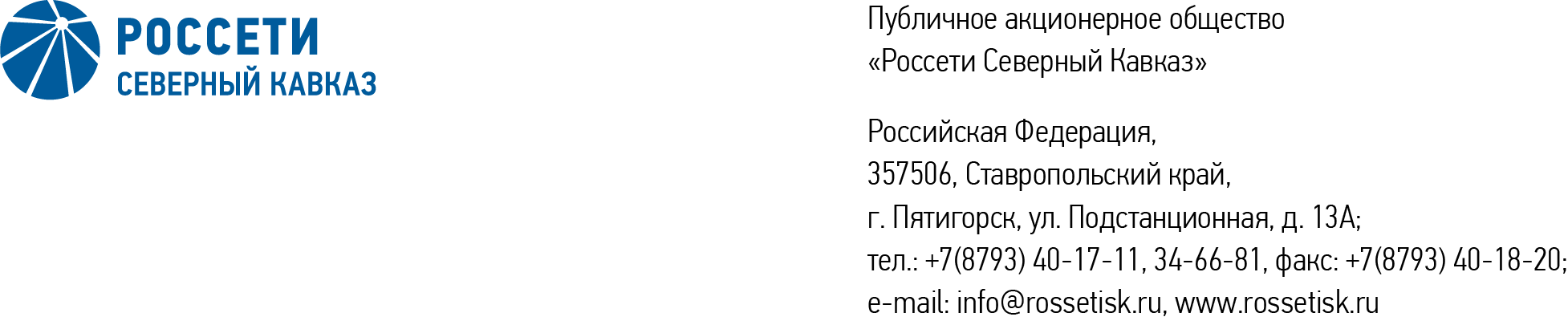 ПРОТОКОЛ № 554заседания Совета директоров ПАО «Россети Северный Кавказ»Место подведения итогов голосования: Ставропольский край, 
г. Пятигорск, ул. Подстанционная, д. 13а.Дата проведения: 06 мая 2024 года.Форма проведения: опросным путем (заочное голосование).Дата подведения итогов голосования: 06 мая 2024 года, 23:00.Дата составления протокола: 07 мая 2024 года.Всего членов Совета директоров ПАО «Россети Северный Кавказ» - 11 человек.В заочном голосовании приняли участие (получены опросные листы) члены Совета директоров:Андреева Елена ВикторовнаБаранюк Наталья НиколаевнаЛевченко Роман АлексеевичЛяпунов Евгений ВикторовичМакаров Владимир АлександровичМольский Алексей ВалерьевичПарамонова Наталья ВладимировнаСасин Николай ИвановичУстюгов Дмитрий ВладимировичВ голосовании не принимали участие:Камышников Александр Петрович Лещевская Юлия АлександровнаКворум для принятия решения имеется.Повестка дня:О текущей ситуации в деятельности ПАО «Россети Северный Кавказ» по технологическому присоединению потребителей к электрическим сетям по итогам 2023 года.О рассмотрении отчета о ходе исполнения реестра непрофильных активов ПАО «Россети Северный Кавказ» за 1 квартал 2024 года.Об утверждении сметы расходов ПАО «Россети Северный Кавказ» на 2 квартал 2024 года.Об утверждении кандидатуры страховщика ПАО «Россети Северный Кавказ».Итоги голосования и решения, принятые по вопросам повестки дня:Вопрос № 1. О текущей ситуации в деятельности ПАО «Россети Северный Кавказ» по технологическому присоединению потребителей к электрическим сетям по итогам 2023 года.РЕШЕНИЕ:1. Принять к сведению отчет генерального директора Общества                             «О текущей ситуации в деятельности ПАО «Россети Северный Кавказ» по технологическому присоединению потребителей к электрическим сетям по итогам 2023 года» в соответствии с приложением № 1 к настоящему решению.2. Менеджменту Общества усилить предпринимаемые меры по сокращению количества договоров ТП с нарушенными сроками исполнения обязательств и обеспечить полное сокращение накопленных ранее обязательств по договорам ТП в течение 2024 года.Голосовали «ЗА»: Андреева Е.В., Баранюк Н.Н., Левченко Р.А., Ляпунов Е.В., Макаров В.А., Мольский А.В., Парамонова Н. В., Сасин Н.И., Устюгов Д.В.«ПРОТИВ»: нет. «ВОЗДЕРЖАЛСЯ»: нет.Решение принято.Вопрос № 2. О рассмотрении отчета о ходе исполнения реестра непрофильных активов ПАО «Россети Северный Кавказ» за 1 квартал 
2024 года.РЕШЕНИЕ:1. Принять к сведению отчет генерального директора Общества о ходе исполнения реестра непрофильных активов Общества за 1 квартал 2024 года в соответствии с приложением № 2 к настоящему решению.	2. Внести изменения в реестр непрофильных активов Общества по состоянию на 31.12.2023, утвержденный решением Совета директоров Общества 26.02.2024 (протокол от 28.02.2024 № 549), в соответствии с приложением № 3 к настоящему решению.Голосовали «ЗА»: Андреева Е.В., Баранюк Н.Н., Левченко Р.А., Ляпунов Е.В., Макаров В.А., Мольский А.В., Парамонова Н.В., Сасин Н.И., Устюгов Д.В.«ПРОТИВ»: нет. «ВОЗДЕРЖАЛСЯ»: нет.Решение принято. Вопрос № 3. Об утверждении сметы расходов ПАО «Россети Северный Кавказ» на 2 квартал 2024 года.РЕШЕНИЕ:1.	Утвердить смету расходов Общества на 2 квартал 2024 года 
в соответствии с приложением № 4 к настоящему решению.2.	Отметить нарушение сроков утверждения бизнес-плана 
ПАО «Россети Северный Кавказ» на 2024-2028 годы, предусмотренных Регламентом бизнес-планирования Общества (протокол Совета директоров 
от 06.12.2021 № 246).3.	Поручить Единоличному исполнительному органу Общества обеспечить вынесение на рассмотрение Совета директоров Общества бизнес-плана ПАО «Россети Северный Кавказ» на 2024-2028 годы, в срок не позднее 30.04.2024.Голосовали «ЗА»: Андреева Е.В., Баранюк Н.Н., Левченко Р.А., Ляпунов Е.В., Макаров В.А., Мольский А.В., Парамонова Н. В., Сасин Н.И., Устюгов Д.В.«ПРОТИВ»: нет. «ВОЗДЕРЖАЛСЯ»: нет.Решение принято.Вопрос № 4. Об утверждении кандидатуры страховщика ПАО «Россети Северный Кавказ».РЕШЕНИЕ:Утвердить в качестве страховщиков Общества следующие страховые компании:Голосовали «ЗА»: Андреева Е.В., Баранюк Н.Н., Левченко Р.А., Ляпунов Е.В., Макаров В.А., Мольский А.В., Парамонова Н. В., Сасин Н.И., Устюгов Д.В.«ПРОТИВ»: нет. «ВОЗДЕРЖАЛСЯ»: нет.Решение принято.Председатель Совета директоров		        А.В. МольскийКорпоративный секретарь 	        М.Х. КумуковаВид страхованияСтраховая компанияПериод страхованияСтрахование ответственности директоров, должностных лиц и компаний АО «СОГАЗ» с 01.03.2024 по 28.02.2025Обязательное страхование гражданской ответственности владельцев опасных объектов за причинение вреда в результате аварии на опасном объекте (ОСОПО)АО «АльфаСтрахование»с 20.03.2024 по 19.03.2025Добровольное страхование транспортных средств (КАСКО) АО СК «Сбербанк страхование»с 03.04.2024 по 02.04.2025Добровольное медицинское страхование (ДМС)АО «СОГАЗ»с 10.04.2024по 09.04.2025Приложения: 1. Отчет генерального директора Общества                             «О текущей ситуации в деятельности ПАО «Россети Северный Кавказ» по технологическому присоединению потребителей к электрическим сетям по итогам 2023 года».2.Отчет генерального директора Общества о ходе исполнения реестра непрофильных активов Общества за 1 квартал 2024 года.3.Изменения в реестр непрофильных активов Общества по состоянию на 31.12.2023, утвержденный решением Совета директоров Общества 26.02.2024 (протокол от 28.02.2024 № 549).4.Смета расходов Общества на 2 квартал 2024 года.